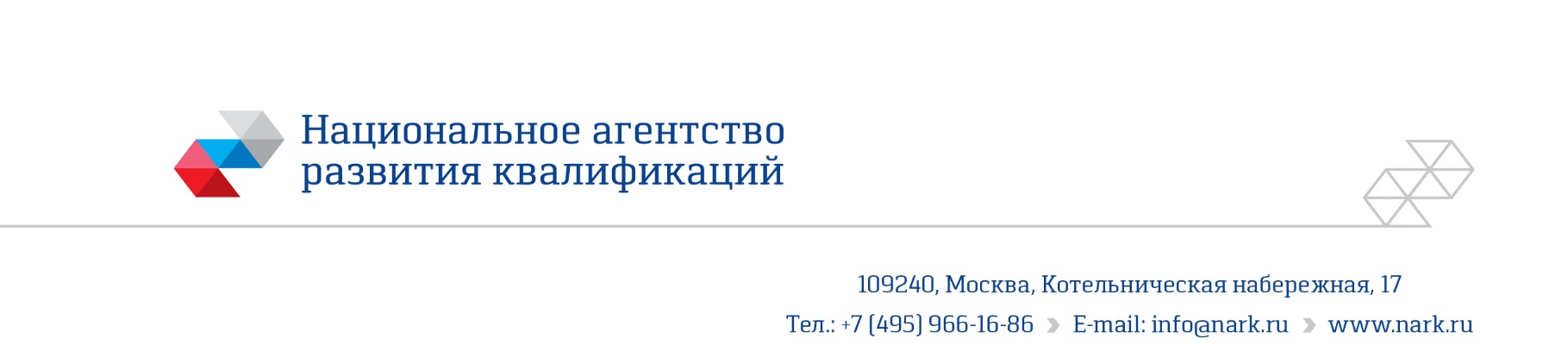 ПРИМЕР ОЦЕНОЧНОГО СРЕДСТВАдля оценки квалификации                                                                               Руководитель организации, осуществляющей деятельность по обеспечению проведения капитального ремонта общего имущества в многоквартирных домах (7 уровень квалификации)Комплект оценочного средства разработан в рамках Комплекса мероприятий по развитию механизма независимой оценки квалификаций, по созданию и поддержке функционирования базового центра профессиональной подготовки, переподготовки и повышения квалификации рабочих кадров Москва2018 годОглавлениеНаименование квалификации и уровень квалификацииРуководитель организации, осуществляющей деятельность по обеспечению проведения капитального ремонта общего имущества в многоквартирных домах (7 уровень квалификации)Номер квалификации16.14100.01Профессиональный стандарт или квалификационные требования, установленные федеральными законами и иными нормативными правовыми актами Российской Федерации (далее – требования к квалификации)16.141 «Специалист по организации капитального ремонта многоквартирного дома» (Приказ Минтруда России № 250н от 17.04.2018 г.)Вид профессиональной деятельностиОбеспечение проведения, организация финансирования и контроль работ по капитальному ремонту общего имущества многоквартирных домов, обеспечивающих сохранность общего имущества многоквартирного дома в течение нормативного срока его службы, комфортные и безопасные условия проживанияСпецификация заданий для теоретического этапа профессионального экзамена Общая информация по структуре заданий для теоретического этапа профессионального экзамена: количество заданий с выбором ответа: 70;количество заданий с открытым ответом: 3;количество заданий на установление соответствия: 3;количество заданий на установление последовательности: 4;время выполнения заданий для теоретического этапа экзамена:90 минут Спецификация заданий для практического этапа профессионального экзаменаМатериально-техническое обеспечение оценочных мероприятий (теоретической и практической частей профессионального экзамена)7.1 Помещение не менее 20 (двадцать) кв.м в административном здании, отвечающем требованиям пожарной санитарным правилам и нормам (СанПиН), предъявляемым к административным или к учебным помещениям.7.2 Комплект столов и стульев не менее чем на 5 (пять) человек.7.3 Персональные компьютеры со встроенными видеокамерой и микрофоном, не менее чем 5 (пять) штук, с годом выпуска не позднее 5 (пяти) лет до даты проведения оценки квалификации.7.4 Минимальные требования к персональным компьютерам:- процессор «Intel Pentum 4» (или аналогичный) с тактовой частотой процессора не менее 1,8 Ггц,- размер оперативного запоминающего устройства (ОЗУ) – 2 Гб.7.5 Требования к программному обеспечению компьютеров:- «MicrosoftWindows 7» и все последующие версии,- интернет-браузер «Internet Explorer 8.0» и все последующие версии.7.6. Выход в телекоммуникационную сеть «Интернет» со скоростью неменее чем 5 (пять) мегабит в секунду.7.7. Не менее 2 (двух) видеокамер на одно помещение, для регистрацииаудиозаписи и видеозаписи прохождения профессионального экзамена.7.8. Требования к видеозаписи и к видеокамерам:- видеокамеры должны регистрировать вход в помещение, всех соискателей, все персональные компьютеры со стороны клавиатуры, ответственное лицо за проведение профессионального экзамена;- видеокамеры должны иметь устройства для синхронной аудиозаписи,- видеокамеры должны иметь разрешение видеозаписи высокой четкости с экранным разрешением не менее 1280х720 пикселей (HD 720p) и не более– 1280х960 пикселей (HD 960p),- сжатие видеозаписи для хранения и передачи файлов должно быть произведено по стандарту сжатия видеоизображения (кодек) «H.264» (MGPG-4 Part 10/AVC).7.9. Устройство для хранения указанной видеозаписи проведения профессионального экзамена и передачи видеозаписи телекоммуникационную сеть «Интернет».7.10. Канцелярские принадлежности: расходные материалы (листы А4, ручка, карандаш), в количестве не менее, чем соответствующем количеству соискателей, одновременно пришедших на профессиональный экзамен.Кадровое обеспечение оценочных мероприятийВысшее образование техническое (экономическое). Опыт работы не менее 5 лет в сфере жилищно-коммунального хозяйства, строительства, экономики. Подтверждение прохождения обучения по ДПП, обеспечивающим освоение: а) знаний: нормативные правовые акты в области независимой оценки квалификации и особенности их применения при проведении независимой оценки квалификации в форме профессионального экзамена;нормативные правовые акты, регулирующие вид профессиональной деятельности и проверяемую квалификацию;методы оценки квалификации, определенные утвержденным Советом оценочным средством (оценочными средствами);требования и порядок проведения теоретической и практической части профессионального экзамена и документирования результатов оценки;порядок работы с персональными данными и информацией ограниченного использования (доступа).б) умений применять оценочные средства; анализировать полученную при проведении профессионального экзамена информацию, проводить экспертизу документов и материалов;  проводить осмотр и экспертизу объектов, используемых при проведении профессионального экзамена; проводить наблюдение за ходом профессионального экзамена; принимать экспертные решения по оценке квалификации на основе критериев оценки, содержащихся в оценочных средствах;  формулировать, обосновывать и документировать результаты профессионального экзамена; использовать информационно-коммуникационные технологии и программно-технические средства, необходимые для подготовки и оформления экспертной документации; Подтверждение квалификации эксперта со стороны СПК ЖКХ удовлетворяющую требованиям, которые определены в оценочном средстве; Отсутствие ситуации конфликта интереса в отношении конкретных соискателейТребования безопасности к проведению оценочных мероприятий:9.1. Все внешние элементы технических средств системы, находящиеся под напряжением, должны иметь защиту от случайного прикосновения, а сами технические средства иметь заземление или защитное заземление в соответствии с ГОСТ 12.1.030-081 и ПУЭ. 9.2. Система электропитания должна обеспечивать защитное отключение при перегрузках и коротких замыканиях в цепях нагрузки, а также аварийное ручное отключение. 9.3. Общие требования пожарной безопасности должны соответствовать нормам на бытовое электрооборудование. В случае возгорания не должно выделяться ядовитых газов и дымов. После снятия электропитания должно быть допустимо применение любых средств пожаротушения. 9.4. Факторы, оказывающие вредное воздействие на здоровье со стороны всех элементов системы не должны превышать действующих норм СанПиН 2.2.2./2.4.1340-03 от 03.06.2003 г.).Задания для теоретического этапа профессионального экзамена15. Какой документ, подтверждающий соответствие выполненных работ предъявляемым к ним требованиям, должен предъявляется при оформлении акта освидетельствования скрытых работ? Выберите один из вариантов ответа.1) документ рабочей комиссии о готовности к предъявлению приемной комиссии законченного капитальным ремонтом жилого здания;2) акт выполненных работ по форме КС-2;3) документ, подтверждающий соответствие качества выполнения технологических операций требованиям технических регламентов и проектной документации;4) заполненный акт освидетельствования скрытых работ и подтверждающие фотоматериалы;5) документ о завершении работ скрытых работ.24. Какой перечень услуг и (или) работ по капитальному ремонту общего имущества в многоквартирном доме, финансируется за счет средств фонда капитального ремонта, сформированного исходя из минимального размера взноса на капитальный ремонт? Выберите единственно верный вариант ответа.1) услуги и работы, перечень которых зависит от размера утвержденного в установленном порядке минимального размера взноса на капитальный ремонт;2) услуги и работы, установленные статьей 166 Жилищного кодекса Российской Федерации и нормативным правовым актом субъекта Российской Федерации;3) услуги и работы, утвержденные общим собранием собственников помещений;4) услуги и работы, утвержденные в соответствии с частью 4 статьи 168 Жилищного кодекса Российской Федерации комиссией по установлению необходимости проведения капитального ремонта общего имущества в многоквартирном доме;5) услуги и работы, которые собственники определят на общем собрании собственников помещений в многоквартирном доме.44.Необходимо выбрать правильный вариант последовательности на вопрос: При каком способе управления домом собственники помещений в многоквартирном доме могут выбрать способ формирования фонда капитального ремонта на специальном счете:а) товарищество собственников жилья;	б) жилищный кооператив, жилищно-строительный кооператив;	в) управляющая организация;	г) непосредственное управление	Выберите один из вариантов последовательности:1) а,б,в,г2) а,б,в3) а,в,г4) а,в5) б, г63.Укажите сколько раз и в какой период руководители и специалисты организаций проходят очередную проверку знаний требований охраны труда? Выберите один из вариантов ответа.1) не реже двух раз в год;2) не реже одного раза в три года;3); не реже одного раза в пять лет;4) не реже одного раза в год;5) не реже трех раз в год.70.Укажите классификацию конфликтов.  Выберите один из вариантов ответа.1) внутриличностный конфликт, межличностный конфликт, конфликт между личностью и группой, межгрупповой конфликт;2) межличностный конфликт, межгрупповой конфликт;3) внутриличностный конфликт, межличностный конфликт, межгрупповой конфликт;4) конфликт между личностью и группой, межгрупповой конфликт;5) антогонистический конфликт, конфликт между личностью и группой, межгрупповой конфликт.Критерии оценки (ключи к заданиям), правила обработки результатов теоретического этапа профессионального экзамена и принятия решения о допуске (отказе в допуске) к практическому этапу профессионального экзаменаКлючи не раскрываются.Теоретический этап профессионального экзамена включает 50 заданий, формирующихся из случайно подбираемых заданий, и считается пройденным при правильных ответах на 40 заданий.В этом случае соискатель может быть допущен к практическому этапу профессионального экзамена.Задания для практического этапа профессионального экзаменазадание на выполнение трудовых функций.трудовая функция: 3.4.3 Руководство деятельностью по организации взаимодействия с собственниками помещений в многоквартирном доме, органами государственной власти и организациями;трудовое действие (действия): Информирование собственников помещений многоквартирных домов об их правах и обязанностях, порядке начисления взносов на капитальный ремонт и порядка учета оплатыЗадание на выполнение трудовых функций в модельных условиях.В ходе личного приема к руководителю регионального оператора обратились собственники помещений в многоквартирном доме, который находится в управлении ТСЖ/ЖСК/ЖК и формирует фонд капитального ремонта на специальном счете. Собственники хотят провести капитальный ремонт по замене лифтового оборудования, которое уже пришло в негодность, однако накопленных средств на проведение капитального ремонта таким собственникам не хватает. Собственники обращаются с вопросами: могут ли они привлечь кредитные средства? Что необходимо сделать для того чтобы привлечь такой кредит? То есть собственники хотят получить инструкцию о том, как им реализовать возможность получения кредита.Необходимо с учетом действующих норм Жилищного кодекса Российской Федерации разъяснить собственникам помещений в многоквартирных домах право о возможности привлечения кредита и проинструктировать о том какие необходимо предпринять действия для получения таких средств.Условия выполнения:  рабочее место руководителя оборудовано мебелью (стол, кресла), компьютером с доступом к правовым системам, в том числе базе регионального законодательстваэксперт, выполняющий роль собственникаИсточник информации: Глава 9 Жилищного кодекса Российской ФедерацииМесто выполнения задания: помещение-кабинетМаксимальное время выполнения задания: 30 минутПравила обработки результатов профессионального экзамена и принятия решения о соответствии квалификации соискателя требованиям к квалификацииПоложительное решение о соответствии квалификации соискателя требованиям к квалификации по квалификации принимается при выполнении теоретического задания (оценка 40 баллов и более) и верном выполнении практической части профессионального экзамена.Перечень нормативных правовых и иных документов, использованных при подготовке комплекта оценочных средствКонституция Российской Федерации;Жилищный кодекс Российской Федерации от 29.12.2004 г. №188-ФЗ;Градостроительный кодекс Российской Федерации от 29.12.2004 г. №190-ФЗ;Гражданский кодекс Российской Федерации от 30.11.1994 г. №51-ФЗ;Бюджетный кодекс Российской Федерации от 31.07.1998 г. №145-ФЗ;Налоговый кодекс Российской Федерации от 31.07.1998 г. № 146-ФЗФедеральный закон "Технический регламент о требованиях пожарной безопасности" от 22.07.2008 г. №123-ФЗ;Федеральный закон от 06.12.2011 г. № 402-ФЗ «О бухгалтерском учете»;Постановление Минтруда РФ и Минобразования РФ от 13.01.2003 г. № 1/29 "Об утверждении Порядка обучения по охране труда и проверки знаний требований охраны труда работников организаций";Положение о разработке оценочных средств для проведения независимой оценки квалификации (Приказ Минтруда России № 601н от 01.11.2016 г.); Трудового кодекса Российской Федерации от 30.11.2001 года № 197-ФЗ;Федерального закона от 25.12.2008 г. № 273-ФЗ "О противодействии коррупции";Федерального закона от 21.12.1994 г. № 69-ФЗ "О пожарной безопасности"Приказ Минстроя России от 07.09.2017 № 1202/пр «Об утверждении методических рекомендаций по определению размера предельной стоимости услуг и (или) работ по капитальному ремонту общего имущества в многоквартирных домах, в том числе являющихся объектами культурного наследия»;Федеральный закон от 12.01.1996 № 7-ФЗ «О некоммерческих организациях»;Постановление Правительства РФ от 01.07.2016 № 615 «О порядке привлечения подрядных организаций для оказания услуг и (или) выполнения работ по капитальному ремонту общего имущества в многоквартирном доме и порядке осуществления закупок товаров, работ, услуг в целях выполнения функций специализированной некоммерческой организации, осуществляющей деятельность, направленную на обеспечение проведения капитального ремонта общего имущества в многоквартирных домах» (вместе с «Положением о привлечении специализированной некоммерческой организацией, осуществляющей деятельность, направленную на обеспечение проведения капитального ремонта общего имущества в многоквартирных домах, подрядных организаций для оказания услуг и (или) выполнения работ по капитальному ремонту общего имущества в многоквартирном доме»);Постановление Правительства РФ от 23.05.2016 № 454 «Об утверждении Положения о проведении конкурса по отбору российских кредитных организаций для открытия счетов региональным оператором»;Постановление Правительства РФ от 23.05.2016 № 453 «Об утверждении Правил размещения временно свободных средств фонда капитального ремонта, формируемого на счете специализированной некоммерческой организации, осуществляющей деятельность, направленную на обеспечение проведения капитального ремонта общего имущества в многоквартирных домах»;Приказ Минстроя России от 04.08.2014 № 427/пр «Об утверждении методических рекомендаций установления необходимости проведения капитального ремонта общего имущества в многоквартирном доме»;Приказ Минстроя России от 11.11.2015 № 803/пр «Об утверждении Перечня сведений, подлежащих размещению специализированной некоммерческой организацией, осуществляющей деятельность, направленную на обеспечение проведения капитального ремонта общего имущества в многоквартирных домах на своем официальном сайте»;Приказ Минстроя России от 27.07.2015 № 526/пр «Об утверждении обязательных квалификационных требований к руководителю, кандидату на должность руководителя специализированной некоммерческой организации, которая осуществляет деятельность, направленную на обеспечение проведения капитального ремонта общего имущества в многоквартирных домах»;Приказ Минстроя России от 27.06.2016 N 454/пр «Об утверждении методических рекомендаций по установлению минимального размера взноса на капитальный ремонт»;Приказ Минстроя России от 30.12.2015 N 965/пр «Об утверждении формы отчета специализированной некоммерческой организации, осуществляющей деятельность, направленную на обеспечение проведения капитального ремонта общего имущества в многоквартирных домах и сроков его размещения».Знания, умения в соответствии с требованиями к квалификации, на соответствие которым проводится оценка квалификацииКритерии оценки квалификацииТип и № задания123Нормативные правовые акты и методические документы, регламентирующие деятельность по организации капитального ремонта общего имущества в многоквартирных домах, начислениям и учету взносов, деятельность организаций, осуществляющих капитальный ремонт многоквартирных домов1 балл за правильное выполнение задание Задание с выбором ответа: № 1, №2, № 3, № 4, № 5, № 6, № 7, №9, №11, № 13, № 14, № 15, № 16, № 21, №22, № 23, № 24, № 25, № 26, № 27, № 28, № 29, № 30, № 31, № 32, № 33, № 34, № 35, № 37, № 39, № 40, № 41, № 42, № 43, № 44, № 45, № 47, № 48, № 49, № 50, № 51, № 53, № 54, № 55, № 57, № 58, № 66Задание на установление последовательности:№ 52Задание на установление соответствия: №74Задание с открытым типом: № 77, № 78Правила и методы текущего и перспективного планирования производственно-хозяйственной деятельности организации1 балл за правильное выполнение задание Задание с выбором ответа: № 56, № 71Задание на установление последовательности:№ 12Основы гражданско-правовых отношений 1 балл за правильное выполнение задание Задание с выбором ответа: № 46, № 66, № 67 Задание на установление последовательности: № 8Основы конфликтологии 1 балл за правильное выполнение заданиеЗадание с выбором ответа: № 65, № 70,Задание на установление соответствия: №76Требования правил охраны труда, промышленной и пожарной безопасности1 балл за правильное выполнение задание Задание с выбором ответа: № 59, № 60, № 61, № 62, № 63Трудовое законодательство Российской Федерации, положения по оплате труда и формам материального стимулирования1 балл за правильное выполнение задание Задание с выбором ответа: №17, №18, №19, №68Задание на установление соответствия: №75Методы оценки и анализа деятельности структурного подразделения1 балл за правильное выполнение задание Задание с выбором ответа: № 10, №36, № 38, № 72, №73Основы бухгалтерского и налогового учета1 балл за правильное выполнение задание Задание с выбором ответа: № 20, № 21, № 69Задание с открытым ответом № 79Задание на установление последовательности:№ 64Трудовые функции, трудовые действия, умения в соответствии с требованиями к квалификации, на соответствие которым проводится оценка квалификацииКритерии оценки квалификацииТип  и N заданияРуководство деятельностью по организации взаимодействия с собственниками помещений в многоквартирном доме, органами государственной власти и организациямиСоответствие изложенной позиции требованиям жилищного законодательства, оценка понятности и возможности изложенной позиции на практике Задание №1 на выполнение трудовых действий в модельных условияхРуководство деятельностью по организации финансирования работ по капитальному ремонтуСоответствие модельному ответуЗадание №2 на выполнение трудовых действий в модельных условиях